Załącznik Nr 1 do Uchwały Nr 531/18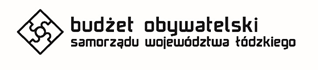 Zarządu Województwa Łódzkiegoz dnia 9 kwietnia 2018 r.FORMULARZ ZGŁASZANIA PROJEKTÓW ZADAŃ DO ZREALIZOWANIA 
W RAMACH BUDŻETU OBYWATELSKIEGO NA ROK 2019Wypełnia UrządWypełnienie punktów oznaczonych * jest obowiązkowe - pod rygorem nieważności formularzaPodstawowe informacje o projekcieTytuł zadania (maksymalnie 15 wyrazów)*Pula:*Należy zaznaczyć, odpowiednią pulę – wojewódzką lub subregionalną, do której zgłaszany jest projekt zadania - proszę postawić znak X tylko w jednym polu poniżej):□ wojewódzka, obejmująca całość Województwa;□ subregionu północnego, obejmującego powiaty: kutnowski, łęczycki, łowicki i zgierski;□ subregionu wschodniego, obejmującego miasto na prawach powiatu Skierniewice 
oraz powiaty: brzeziński, łódzki wschodni, opoczyński, rawski, skierniewicki 
i tomaszowski;□ subregionu południowego, obejmującego miasto na prawach powiatu Piotrków Trybunalski oraz powiaty: bełchatowski, piotrkowski i radomszczański;□ subregionu zachodniego, obejmującego powiaty: łaski, pabianicki, pajęczański, poddębicki, sieradzki, wieluński, wieruszowski i zduńskowolski;□ subregionu miasta Łodzi.Skrócony opis projektu*W przypadku pozytywnej weryfikacji zadania jego skrócony opis podlegać będzie publikacji.Uwaga – zadanie nie może:- polegać na zorganizowaniu imprezy masowej (w rozumieniu przepisów ustawy 
o bezpieczeństwie imprez masowych);- polegać na sfinansowaniu kolejnej edycji wydarzenia cyklicznego;- obejmować wyłącznie sporządzenia dokumentacji projektowo-kosztorysowej 
lub dokumentacji projektowo-kosztorysowej wraz z nadzorem inwestorskim.Zwięzłe streszczenie projektu zadania (maksymalnie 100 wyrazów)* (należy krótko scharakteryzować zadanie, jego zakres i cel)Planowana liczba odbiorców zadania (liczba mieszkańców mogących uczestniczyć w wydarzeniach, zajęciach, korzystać z utworzonej infrastruktury itp.)Obszar oddziaływania zadania* (wskazanie gmin, powiatów, na terenie których realizowane będzie zadanie lub których mieszkańcy będą objęci zadaniem) Miejsce realizacji zadaniaSzczegółowa lokalizacja zadania (jeżeli dotyczy*)(adres, nazwa instytucji, budynku, numery działek ewidencyjnych)W przypadku zadań, które wymagają lokalizacji na określonym terenie, musi on stanowić teren, na którym województwo może zgodnie z prawem wydatkować środki publiczne na te zadania. Zadania inwestycyjne mogą być realizowane co do zasady tylko na mieniu województwa. W przypadku pozostałych zadań wymagana jest zgoda władającego obiektem – jeżeli dotyczy (patrz pkt 2).Zgoda władającego obiektem na realizację projektu zadania (jeżeli dotyczy*)(np. właściciela gruntu, budynku, dyrektora szkoły, dyrektora biblioteki)Nazwa władającego:Oświadczam, że obiekt zostanie udostępniany nieodpłatnie w celu realizacji zadania 
w projektowanym zakresie.……………………………………Podpis i pieczęć władającegoOświadczenie władającego podmiotem leczniczym (jeżeli dotyczy*)Oświadczam, że w przypadku wyboru zadania do realizacji, przekażę informację 
o przychodach zgodnie z art. 114 ustawy z dnia 15 kwietnia 2011 roku o działalności leczniczej. ……………………………………Podpis i pieczęć władającegoRozszerzony opis projektu (maksymalnie 500 wyrazów)*Należy przedstawić opis projektu zadania, w tym w szczególności jego założenia, cele 
i działania, które będą podjęte przy jego realizacji. Opis zadania nie może zawierać bezpośredniego ani pośredniego wskazania podmiotu realizującego zadanie (konkretnych producentów, przedsiębiorców, organizacji), trybu jego realizacji, a także zastrzeżonych znaków towarowych.Należy wskazać potrzeby społeczności ponadlokalnej wraz ze sposobami ich zaspokojenia, wynikającymi z realizacji zadania. Ponadto należy określić komu będzie służył projekt i wskazać grupy mieszkańców (beneficjentów), które skorzystają na jego realizacji.Koszty zadaniaCałkowity szacunkowy koszt realizacji projektu zadania*Należy uwzględnić wszystkie składowe  projektu zadania, np.: materiał, robocizna, zakup sprzętu itp., określając w razie potrzeby ich kluczowe parametry, wpisać do każdej składowej odpowiedni koszt i zsumować. W przypadku większej ilości składowych zadania proszę dodać kolejne wiersze.Uwaga - w trakcie weryfikacji projektu o charakterze infrastrukturalnym lub inwestycyjnym kosztorys może zostać uzupełniony o koszt wykonania oznakowania graficznego.Roczne koszty utrzymania zrealizowanego zadania (jeżeli dotyczy*)Należy wskazać szacunkową wysokość kosztów (np. sprzątanie, remonty, opłaty: za energię, wodę, konserwację).Ważne!Koszty rocznego utrzymania zrealizowanego zadania po roku realizacji zadania nie mogą przekraczać 10% kwoty przeznaczonej na jego realizację, wskazanej w pkt V.1.Należy podać składowe rocznych kosztów utrzymania oraz ich sumę. W przypadku większej ilości składowych zadania proszę dodać kolejne wiersze.Załączniki do formularza Do formularza można załączyć dodatkową dokumentację, pomocną przy jego weryfikacji np. szkice, mapy, plany, zdjęcia, ekspertyzy, analizy itp.W przypadku większej ilości załączników proszę dodać kolejny/e wiersz/e.Identyfikacja zgłaszającego propozycję zadania(informacje wyłącznie do wiadomości UMWŁ)Oświadczam, że jestem uprawniony/a do zgłaszania projektów zadań poprzez fakt bycia mieszkańcem Województwa/subregionu wskazanego w pkt I.2 formularza.Oświadczam, że wszystkie podane w formularzu oraz załącznikach informacje są zgodne z aktualnym stanem prawnym 
i faktycznym.Zgodnie z art. 23 ust. 1 pkt 1 ustawy z dnia 29 sierpnia 1997 r. o ochronie danych osobowych (t.j. Dz. U. z 2016 r., poz. 922 z późn. zm.) podpisując się na niniejszym formularzu wyrażam zgodę na przetwarzanie moich danych osobowych. Przyjmuję do wiadomości, iż:administratorem moich danych osobowych jest Marszałek Województwa Łódzkiego z siedzibą w Łodzi, al. Piłsudskiego 8, 
90-051 Łódź;moje dane osobowe będą przetwarzane w celu zebrania projektów zadań do Budżetu Obywatelskiego Województwa Łódzkiego oraz w celu realizacji i ewaluacji Budżetu Obywatelskiego Samorządu Województwa Łódzkiego zgodnie z art. 10a ustawy 
z dnia 5 czerwca 1998 r. o samorządzie województwa (t.j. Dz. U. z 2017 r. poz. 2096 z późn. zm.);podanie danych osobowych jest dobrowolne;dane kontaktowe inspektora ochrony danych to: tel. 42 663 33 06, e-mail: zbigniew.krecisz@lodzkie.pl;przetwarzane dane to: imię i nazwisko, data urodzenia, adres zamieszkania oraz adres e-mail i/lub nr telefonu;odbiorcami/kategoriami odbiorców moich danych osobowych może być: uprawniony podmiot obsługi informatycznej, dostarczający usługę n podstawie umowy powierzenia przetwarzania danych, organ administracji publicznej uprawniony 
do uzyskania takich informacji na podstawie przepisów prawa;moje dane nie będą przekazywane do państwa trzeciego lub organizacji międzynarodowej;dane będą przechowywane przez okres niezbędny na potrzeby archiwizacji, wynikający z przepisów prawa;posiadam prawo do wniesienia sprzeciwu wobec przetwarzania danych osobowych, żądania dostępu do danych, ich sprostowania, usunięcia lub ograniczenia przetwarzania oraz przenoszenia danych;posiadam prawo wniesienia skargi do organu nadzoru - Prezesa Urzędu Ochrony Danych Osobowych gdy uznam, iż przetwarzanie danych narusza przepisy Rozporządzenia Parlamentu Europejskiego i Rady (UE) 2016/679 z dnia 27 kwietnia 2016 r. (ogólnego rozporządzenia o ochronie danych);posiadam prawo do cofnięcia zgody na przetwarzanie danych osobowych w dowolnym momencie; cofnięcie zgody nie ma wpływu na zgodność z prawem przetwarzania, którego dokonano na podstawie zgody przed jej cofnięciem (prawo cofnięcia zgody ma zastosowanie przy przetwarzaniu danych na podstawie przesłanki wskazanej w art. 6 ust. 1a oraz art. 9 ust. 1a) ogólnego rozporządzenia o ochronie danych);podanie danych wynika z realizacji procedury Budżetu Obywatelskiego Samorządu Województwa Łódzkiego;dane osobowe pochodzą z treści formularza;dane nie będą poddawane profilowaniu.………………………………………………………..(podpis zgłaszającego projekt)*Uwaga: poniższe należy wypełnić wyłącznie w przypadku, gdy zgłaszającym propozycję zadania jest mieszkaniec, który nie ukończył 18 roku życia (wymagana jest zgoda rodzica/opiekuna prawnego).Dane rodzica/opiekuna prawnego zgłaszającegoImię i nazwisko  …………………………..…………………………..  
Data urodzenia ..……………………………………..……………….Telefon ………………………………………………………………...Oświadczam, że:jestem rodzicem/opiekunem prawnym osoby zgłaszającej projekt zadania w ramach Budżetu Obywatelskiego Samorządu Województwa Łódzkiego;akceptuję jego udział w tym przedsięwzięciu;zapoznałem/am się z Regulaminem Budżetu Obywatelskiego Samorządu Województwa Łódzkiego 
i treścią projektu składanego przez mojego podopiecznego;podane dane są prawdziwe i aktualne.Wyrażam zgodę na przetwarzanie moich danych osobowych oraz danych mojego podopiecznego.Przyjmuję do wiadomości, iż:administratorem moich danych osobowych oraz danych osobowych mojego podopiecznego jest Marszałek Województwa Łódzkiego z siedzibą w Łodzi, al. Piłsudskiego 8, 90-051 Łódź;moje dane osobowe oraz dane osobowe mojego podopiecznego będą przetwarzane 
w celu zebrania projektów zadań do Budżetu Obywatelskiego Samorządu Województwa Łódzkiego oraz w celu realizacji i ewaluacji Budżetu Obywatelskiego Samorządu Województwa Łódzkiego zgodnie z art. 10a ustawy 
z dnia 5 czerwca 1998 r. o samorządzie województwa (t.j. Dz. U. z 2017 r. poz. 2096 z późn. zm.);podanie danych osobowych jest dobrowolne;dane kontaktowe inspektora ochrony danych to: tel. 42 663 33 06, e-mail: zbigniew.krecisz@lodzkie.pl;przetwarzane dane to: imię i nazwisko, data urodzenia, adres zamieszkania oraz adres e-mail i/lub nr telefonu;odbiorcami/kategoriami odbiorców moich danych osobowych może być: uprawniony podmiot obsługi informatycznej, dostarczający usługę n podstawie umowy powierzenia przetwarzania danych, organ administracji publicznej uprawniony do uzyskania takich informacji na podstawie przepisów prawa;moje dane oraz dane mojego podopiecznego nie będą przekazywane do państwa trzeciego lub organizacji międzynarodowej;dane będą przechowywane przez okres niezbędny na potrzeby archiwizacji, wynikający z przepisów prawa;posiadam prawo do wniesienia sprzeciwu wobec przetwarzania moich danych osobowych oraz danych osobowych mojego podopiecznego, żądania dostępu do danych, ich sprostowania, usunięcia lub ograniczenia przetwarzania oraz przenoszenia danych;posiadam prawo wniesienia skargi do organu nadzoru - Prezesa Urzędu Ochrony Danych Osobowych 
gdy uznam, iż przetwarzanie danych narusza przepisy Rozporządzenia Parlamentu Europejskiego i Rady (UE) 2016/679 z dnia 27 kwietnia 2016 r. (ogólnego rozporządzenia o ochronie danych);posiadam prawo do cofnięcia zgody na przetwarzanie danych osobowych w dowolnym momencie; cofnięcie zgody nie ma wpływu na zgodność z prawem przetwarzania, którego dokonano na podstawie zgody przed jej cofnięciem (prawo cofnięcia zgody ma zastosowanie przy przetwarzaniu danych na podstawie przesłanki wskazanej w art. 6 ust. 1a oraz art. 9 ust. 1a) ogólnego rozporządzenia o ochronie danych);podanie danych wynika z realizacji procedury Budżetu Obywatelskiego Samorządu Województwa Łódzkiego;dane osobowe pochodzą z treści formularza;dane nie będą poddawane profilowaniu..……………………………………………….  (podpis rodzica/opiekuna prawnego zgłaszającego)Data wpływu do UrzęduPieczęć i podpis osoby rejestrującejNr w rejestrzeLp.Składowe koszty projektu zadania
(jeżeli dotyczy, należy podać możliwie szczegółowo parametry – liczbę, jednostkę miary, np. sztuka, godzina, gramatura itp.)Koszt (w zł brutto):1.2.3.4.5.Suma:Suma:Lp.Składowe rocznych kosztów utrzymaniaKoszt (w zł brutto):1.2.3.4.5.Suma:Suma:Nr załącznikaNazwa załącznikaZałącznik nr 1 / 1aLista poparcia dla projektu zadania podpisana przez co najmniej 
50 mieszkańców Województwa*Załącznik nr 2Imię i nazwisko*:Data urodzenia*: Ulica, numer*            Kod pocztowy, miejscowość*Powiat*Dane do kontaktu* (należy podać co najmniej jedną z poniższych danych kontaktowych; podanie adresu poczty elektronicznej ułatwi komunikację podczas oceny projektu):Dane do kontaktu* (należy podać co najmniej jedną z poniższych danych kontaktowych; podanie adresu poczty elektronicznej ułatwi komunikację podczas oceny projektu):e-mail:nr telefonu: